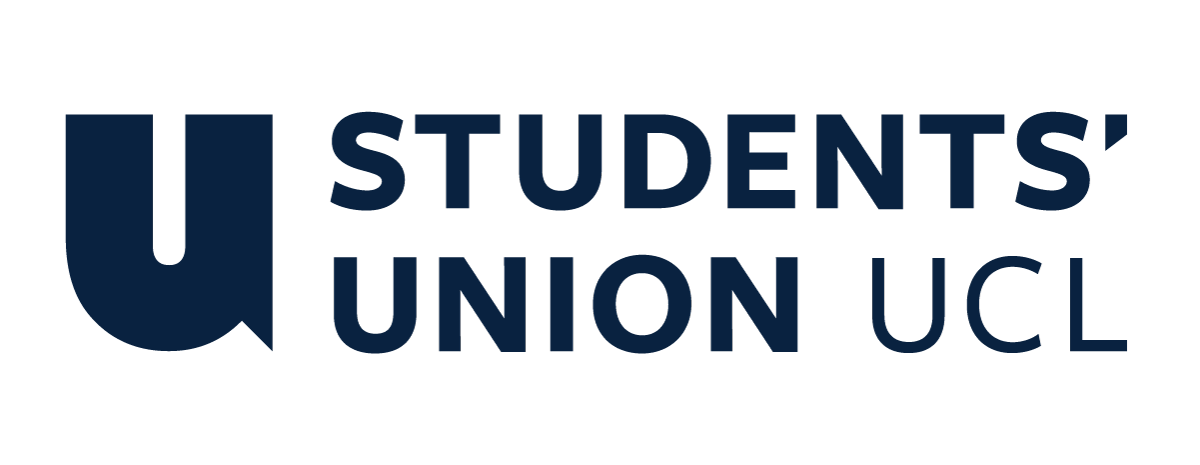 Constitution for “UCL  Statistics” Departmental SocietyName	a. The formal name of this Departmental Society shall be “UCL Statistics Society”.	b. The Society shall be affiliated to Students’ Union UCL.2. Statement of Intent	a. The constitution, regulations, management and conduct of the Society shall abide by all Students’ Union UCL Policies, and shall be bound by Students’ Union UCL Memorandum and Articles of Association and Bye-laws, the Club and Society Regulations and the Club and Society Procedures and Guidance (refer to “How To Guides” on the Union website).	b. The Society stresses that it abides by the Union’s Equal Opportunities Policies, and that Society regulations pertaining to membership, election, or management of this Society shall not contravene these policies.	c. The Club and Society Regulations can be found at:https://studentsunionucl.org/content/president-and-treasurer-hub/rules-and-regulations	d. The Society recognises that it also reflects the UCL Department that it is associated with and will work collaboratively with Departmental Staff in a professional and appropriate manner. The Society will ensure it is clear that it declares itself as the Departmental Society, and not the Department itself, to avoid any confusion or misrepresentation.3. The Departmental Society Committee	a. The President		i. The President’s primary role is laid out in section 5.7 of the Club and 			Society Regulations.		ii. The President is eligible to apply for the Departmental Society 				Grant. 		iii. The President will be responsible for leading the Society, organising key annual events, responsible for committee communication and liaising with the Union on Society matters.	b. The Treasurer		i. The Treasurer’s primary role is laid out in section 5.8 of the Club and 			Society Regulations.		ii. The Treasurer is eligible to apply for the Departmental Society Grant 		iii. The Treasurer will be responsible for achieving financial aims such as applying for necessary grants and sponsorships, the financial budget of the Society, ensuring financial accessibility to events, organising Society payments.	c. The Welfare Officer		i. The Welfare Officer’s primary role is laid out in section 5.9 of the Club 		and Society 	Regulations.		ii. The Welfare Officer will be responsible for completing Welfare Officer Programme, providing wellbeing events for members, social and community outreach, membership wellbeing and safety at events.		iii. The Welfare Officer is eligible to apply for the Departmental Society 			Grant.	d. Academic Rep(s) 		i. The Academic Rep’s primary role is laid out on this 						webpage. 		ii. The Academic Rep is responsible for communicating 						appropriate academic/course/student issues between Departmental 				staff connections and Departmental Committee/members.		iii. The Academic Rep is eligible to apply for the Departmental Society 			Grant.	d. Vice President	ii. The Vice president will be responsible for helping the President and Secretary for organizational concerns and managing the committee.	e. Secretary	ii. The Secretary will be responsible for helping the President and Vice President for organizational concerns and managing the committee.f. Director of Sponsorship and Outreach	ii. The Director of Sponsorship and Outreach will be responsible for helping the Treasurer for finding sponsors, managing the society’s budget and the team of Sponsorship and Outreach Executive. They will also be responsible for ensuring financial accessibility to events, organising Society paymentsg. Sponsorship and Outreach Executives	ii. The Sponsorship and Outreach Executives will be responsible for collaborating with the Treasurer for finding sponsors and managing the society’s budget.h. Marketing Director	ii. The Marketing Director will be responsible for managing the Marketing team, maintaining the appearance of the society in social media and promoting the events which are to be organized.i. Marketing Executives	ii. The Marketing Executives will be responsible for maintaining the appearance of the society in social media and promoting the events which are to be organized.j. Events Director	ii. The Events Director will be responsible for organizing activities and events within the society such as alumni talks, seminars, workshops, socials, etc. They will also be responsible for collaborating with other societies, reaching out to speakers, professors and ensuring the successful realization of events and collecting feedback from the students who attend.k. Events Executives	ii. The Events Executives will be responsible for organizing activities and events within the society such as alumni talks, seminars, workshops, socials, etc. They will also be responsible for helping the Events Director with the workload when needed.	l. Committee Members and extended management of the society shall be vested in the society’s operation and shall endeavour to meet regularly during Term Time.	m. Committee Members will perform the roles as described in section 5 of the Students’ Union UCL Club and Society Regulations.	n. Committee Members are elected to represent the interest of the Society and the overall student body of the Statistics Society. Committee Members are able to be held to account for their described roles and responsibilities. 	o. If a Society Member is not satisfied with the performance of their Committee Members, they may call a motion of no-confidence in line with the Union’s Club and Society Regulations.4. Terms, Aims and Objectives	a. The Society shall hold the following as its aims and core objectives.i. To introduce and connect all UCL students interested in statistical science by organising social gatherings and talks with guest speakers and professorsii. To enhance knowledge of statistical science topics through workshops and seminars that enhance the student experience of our members and go beyond the UCL degree by helping them make a choice with their career path.	b. The Society shall strive to fulfil these aims and objectives during the academic year as its commitment to its membership.	c. The core activities of the Society shall be:		i. Welcome Week Statistical Science Induction, social gatherings in parks, pubs, or more exciting ones such as balls, boat, or bus parties. Organising activities such as pub quizzes with intriguing questions aiming to develop a sense of integrity.		ii. Support groups during exams by providing health care meetings that focus on promoting positivity and inspiring our members to work and succeed.		iii. Talks with guest speakers and professors, workshops and seminars that enhance the student experience of our members and go beyond the UCL degree by helping them make a choice with their career path.		iv. Alumni speaker events, potential employee meets and greet with highly qualified people working in related fields, conferences which will help introduce students to potential future employers making it possible for our members to network, learn and become motivated to pursue a specific career.These are the activities that you will definitely carry out every academic year to foster a sense of course based community. The Union will only fund core activities that meet these criteria.d. In addition, the Departmental Society shall also strive to organise other activities for its members where possible:	i. The society will aim to organise at least one interesting social event per term for members e.g., pizza social, picnic in the park, etc.These are the activities that you would like to carry out every academic year if you can. The Union will support these activities but not fund them. Departmental Societies may approach their own Department or external sponsors for financial support, as long as it is declared to the Union.	e. This constitution shall be binding on the Club/Society Officers and shall only be altered by consent of two-thirds majority of the full members present at a society general meeting. Activities Network Executive shall approve any such alterations	f. This constitution has been approved and accepted as the Constitution for the Students’ Union UCL Statsistics Society. By signing this document, the President and Treasurer have declared that they have read and abide by the Students’ Union UCL Clubs and Societies Regulations.President name:Zornitza AnastasovaSigned:Z.A.Date:20.06.2022Treasurer name:Gloria Evelyn NamutebiSigned:G.E.NDate:19.08.2023